Reference of Preparation for Poster SessionDate: 13 / Dec / 2019Place: 2nd floor, Engineering Building 2Preparation: There will be panels for the posters at 2nd floor, Engineering Building 2. The place of your poster will be shown by the number written on the panel. Area for an author is 91cm x 183cm, in which an A0-size paper or 16 pages of A4-size can be posted. Thumbtacks and adhesive tape are available for posting posters on the panel. Every poster should be posted before 30 minutes from starting poster sessions.A Panel for Poster Session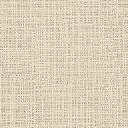 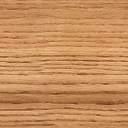 